Дистанционная работа ведется по групповому учебному расписанию преподавателя (индивидуальное консультирование обучающихся и родителей, направление выполненных учебных заданий (по согласованию с преподавателем).Тема задания «Пасхальное яйцо»
Работа над эскизом. 
Техника свободная.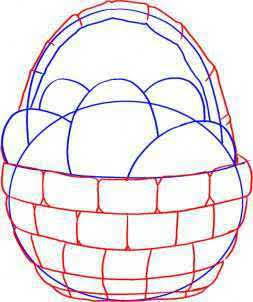 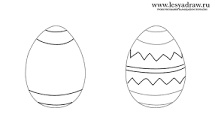 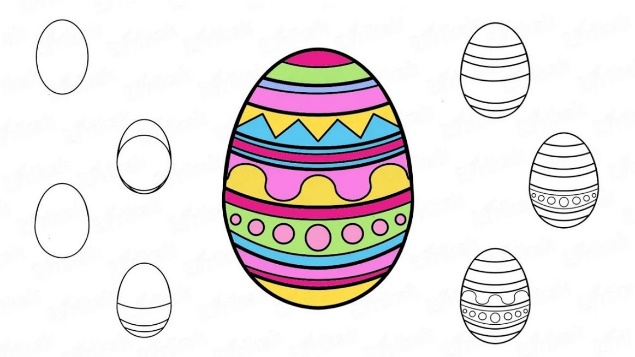 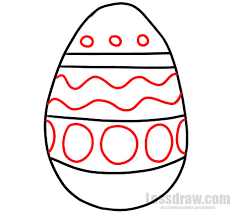 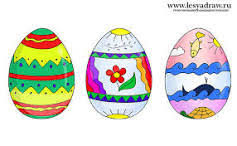 